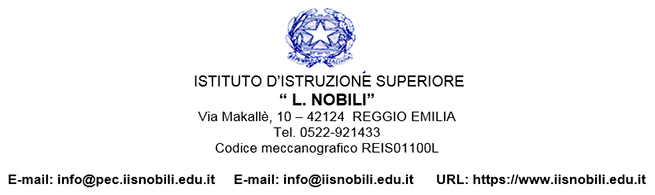 _l_ sottoscritt_ ___________________________________________ nat_ a ____________________________________ il __/__/____ frequentante la classe ______ sez. _____ di questo IstitutoDICHIARA DI               ADERIRE      NON ADERIREall’iniziativa scolastica indetta da questo Istituto che si terrà con le seguenti modalità:TIPO DI INIZIATIVA:	_____________________________________________GIORNO/I:	_____________________________________________PROGRAMMA:	_______________________________________________________________________________________________________________________________________ORARI:	_____________________________________________COSTO INDICATIVO:	_____________________________________________ACCOMPAGNATORI:	_______________________________________________________________________________________________________________________________________Reggio Emilia, __/__/____FIRMA_______________________Per conoscenza:IL GENITORE O CHI PER ESSO: ______________________________________l_ sottoscritt_ ___________________________________________ nat_ a ____________________________________ il __/__/____ frequentante la classe ______ sez. _____ di questo IstitutoDICHIARA DI               ADERIRE      NON ADERIREall’iniziativa scolastica indetta da questo Istituto che si terrà con le seguenti modalità:TIPO DI INIZIATIVA:	_____________________________________________GIORNO/I:	_____________________________________________PROGRAMMA:	_______________________________________________________________________________________________________________________________________ORARI:	_____________________________________________COSTO INDICATIVO:	_____________________________________________ACCOMPAGNATORI:	_______________________________________________________________________________________________________________________________________Reggio Emilia, __/__/____FIRMA_______________________Per conoscenza:IL GENITORE O CHI PER ESSO: _____________________________________